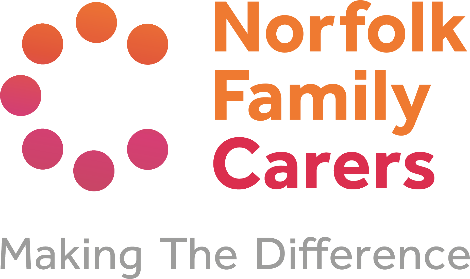 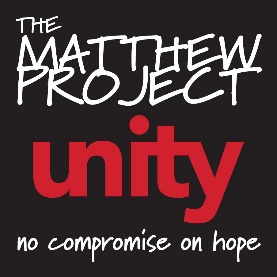 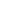 Norfolk Family Carers Affected Others Young Carers Support WorkerJob Description and Person SpecificationAugust 2021Before you start the application process you should make sure you have informed yourself of all of the necessary documentation associated with this application.Please reference as AOW21Please complete and enclose / attach the Application Form and Equalities Monitoring Formand return to: admin@norfolkfamilycarers.orgOr alternatively please send to:Norfolk Family Carers, First Floor, 36 St Giles Street, Norwich NR2 1LLThe closing date for applications is Midday, Tuesday 31st August 2021Applications received after this time will not be considered.Job DescriptionThe post holder will be employed by Norfolk Carers Support and seconded into The Matthew Project to work on the Unity Project which is a partnership between Norfolk Carers Support, The Matthew Project and Norfolk and Suffolk NHS Foundation Trust Post:				Affected Others Young Carers Support Worker (Norwich)Hours:				15 hours per week Salary:				£21,061 per annum pro-rataReports to:	Chief Operations Officer (NFC) and Norwich Manager (TMP)Responsible for:		No line management responsibilitiesMain Purpose and Scope of Job:We are looking for a motivated, resilient and experienced professional to support young carers and young people under the age of 19 affected by the substance misuse of others. This post involves working with young people in universal, targeted and specialist settings and will include the identification, engagement, screening and assessment of young people affected by the substance misuse of others.Provide one to one sessions for young people, group work, drop-ins and awareness-raising sessions at various events and venues.Outreach and EngagementTo provide access points into the service for young people, parents, young carers and other professionals requiring information, advice and support about substance misuse and related issues.To identify and engage with young people individually and in groups, including those who are vulnerable and excluded from mainstream services, and to ensure that they have access to appropriate substance misuse advice, education and support.To provide consultancy and support for universal services supporting young carers and other young people with substance related needs.To provide targeted outreach to young people who are considered vulnerable on the Voicebox caravan and in other informal settings.Advice and InformationTo provide advice and information to young people, parents and young carers including the delivery of parent and carer information evenings in schools and local communities.To undertake training and provide out-of-hours cover for The Matthew Project telephone help-line, on a rota basis, as required.Specialist InterventionsTo provide individual psychosocial interventions for young people using evidence based techniques, for example, the use of brief interventions and motivational interviewing.To provide group interventions to young carers and other young people affected by the substance misuse of others.Multi-Agency WorkTo work cooperatively with other agencies and to refer on to other specialist services (including Children’s Services, Child and Adolescent Mental Health Services, Youth Offending Team) where appropriate.AdministrationTo collect relevant data and complete all necessary paperwork associated with the service including referral and assessment forms, NDTMS data and any other administrational paperwork (e.g. time sheets, expenses etc.)GeneralDemonstrate commitment to the ethos, values and behaviours of Norfolk Carers Support and the Matthew Project at all timesTake part in regular supervision, appraisal and team meetings as well as other multi-agency meetings and forums as specifiedTreat all volunteers, service users and carers with respect and promoting equal opportunitiesEffectively organise the working day, making the best use of time, geographical distances and resourcesIdentify personal learning and training needs through supervision and annual personal development review/plansActively participate in training and educationEnsure that personal appearance, practice and manner conform to the standards and expectations of Norfolk Carers Support and the Matthew Project.Maintain a professional relationship with volunteers, service users, carers and colleaguesComply with all  Norfolk Carers Support and Matthew Project policies, guidelines and protocolsUndertake other duties and responsibilities commensurate with the post as required.Risk Management/Health and SafetyIn accordance with the relevant policies and procedures of Norfolk Carers Support and relevant legislation the post holder:has a responsibility to themselves and others in relation to managing risk, health and safety;has responsibility for the creation, maintenance and storage of records in accordance with the Norfolk Carers Support policy, including email documents and with regard to Data Protection legislation, the Freedom of Information Act and other relevant statutory requirements. Training will be provided in appropriate information management for the post. ConfidentialityThe post holder is required to maintain confidentiality of information in accordance with professional,  Norfolk Carers Support and The Matthew Project policies. The post holder may access information only on a need to know basis in the direct discharge of their duties and divulge information only in the proper course of their duties.This job description is an outline and account of the main duties required to carry out the post. It will be reviewed periodically to reflect changes and developments in service requirements. The post holder is advised that they have a responsibility to ensure they are familiar with their terms and conditions of service detailed in the contract of employment.Hours of Work:		15 hours per week, by arrangement to cover staffing of services, this 			will include some evenings and weekends.Holidays:		28 days per annum plus public holidays (pro rata equivalent)The office base for this post will be the Matthew Project office in Norwich but will cover a wider geographical area across central and south Norfolk. The work will be carried out within the service location and in the community; the ability to travel is essential. Work is currently being carried out remotely and in the Matthew Project office in Norwich. Overtime is not payable (unless agreed by the Chief Operations Manager) Pension ContributionNorfolk Family Carers operates a contributory pension scheme which complies with the regulations regarding pensions auto-enrolment. Additional information is available on application and will be provided to successful applicants.	Person SpecificationThe criteria below are assessed via the application form and interview process, which may include task based assessment.The person specification sets out the qualifications, experience, skills and knowledge, personal attributes, interests and other attributes necessary for the post holder to perform the job to a satisfactory level.EssentialWithout which the post holder could not be appointed.DesirableExtra qualities that can be used to choose between candidates with all essential criteria.Method of AssessmentQualificationsRelevant professional/vocational qualification or relevant experience and willingness to train Level 2 (or equivalent) English and MathsCertificatesExperienceExperience of working directly with young peopleExperience of working in community and/or educational settingsExperience of working with people to achieve specific goalsExperience of working with young people in groupsExperience of working across agency boundariesExperience of supporting individuals with substance misuse issuesExperience of carrying out assessmentsExperience of providing outreach servicesExperience of working with young carersApplication form, interview, referencesSkillsExcellent communication and interpersonal skillsFacilitation and group work skillsAbility to form professional relationships with young peopleExcellent time management and the ability to plan workload and work with the rest of the team to reach team goalsGood IT and numeracy skillsAble to reflect on practiceSkills related to substance misuseApplication form, interview, referencesKnowledgeUnderstanding of Safeguarding Children and multi-agency work Awareness of good professional boundaries, particularly in relation to working with young peopleUnderstanding of the issues facing young people and families in urban and rural settings Knowledge of substance misuse and the issues of young people and treatmentKnowledge of local resources, agencies and servicesApplication form, interview, referencesOtherDriving licence, access to a motor vehicle (or workable alternative for disabled applicants)Commitment to equal opportunities in service provision and employment and able to work within ethos of the organisationPositive, co-operative, solution focussed attitude towards the team and the organisation in order to support the meeting of objectivesPromote the service and the organisation positively to stakeholders, staff and service usersDemonstrates non-judgemental attitudeBe able and willing to undertake further training and development specific to the roleAbility to use own initiativeSelf-awarenessPerception of panel from interview that post holder would fit into teamApplication form, interview, references